НОД по речевому развитию в младшей группе по реализации проекта: «Домашние животные»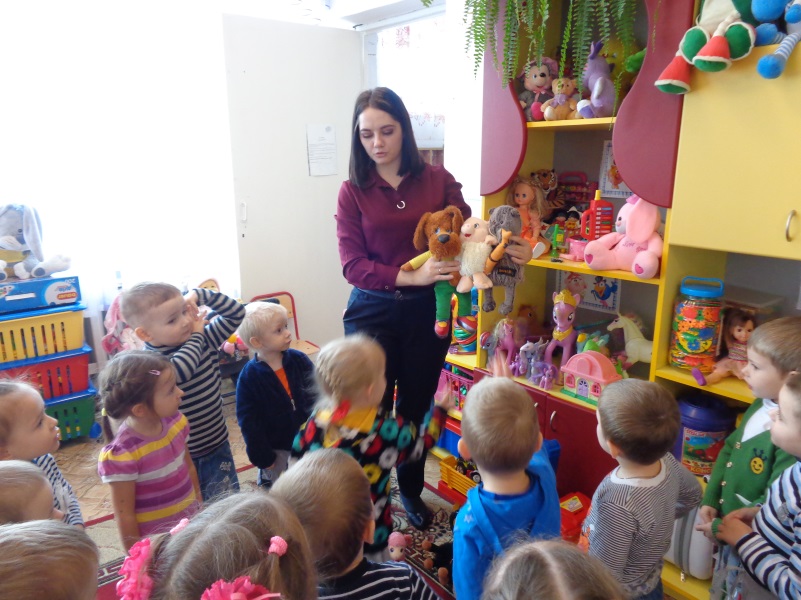 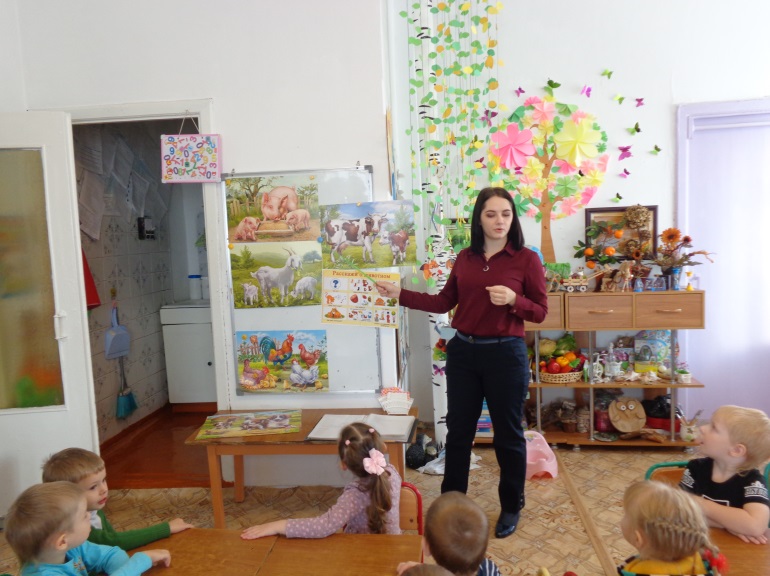 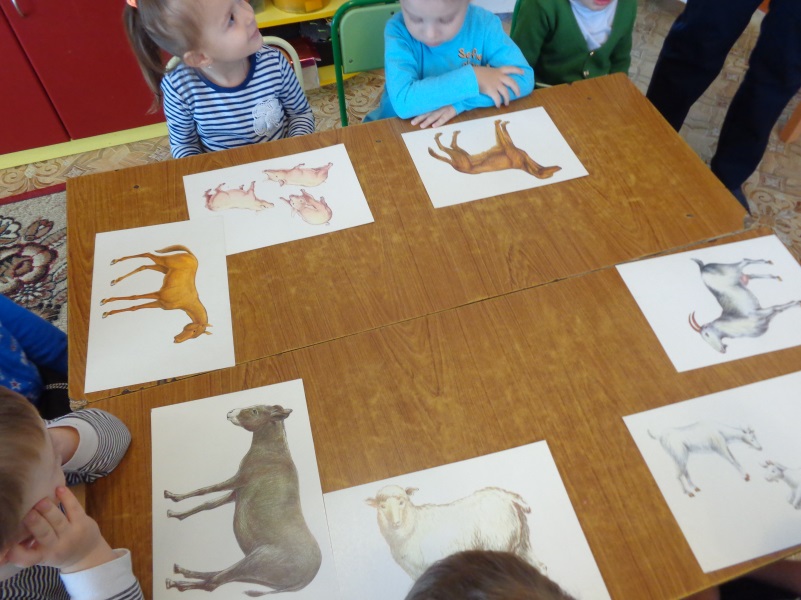 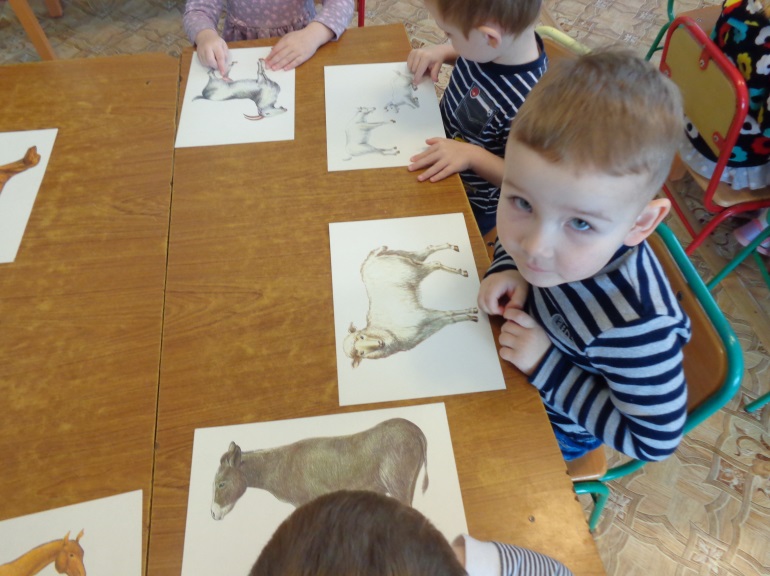 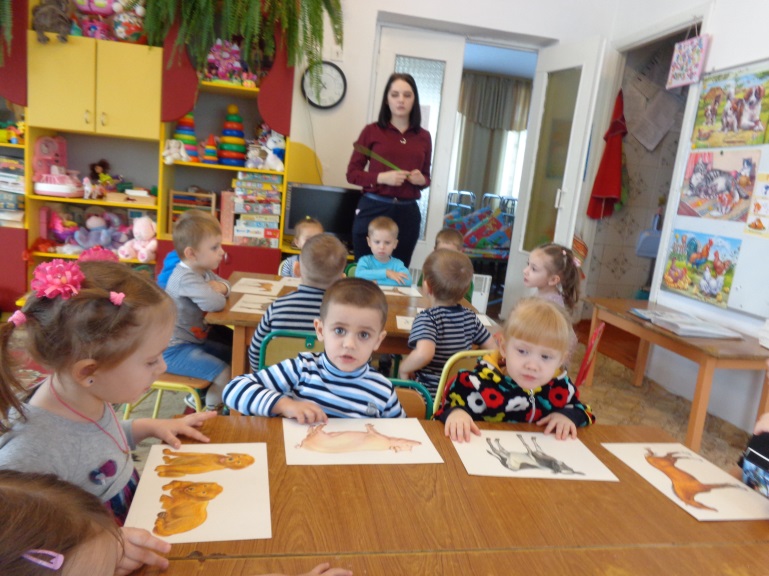 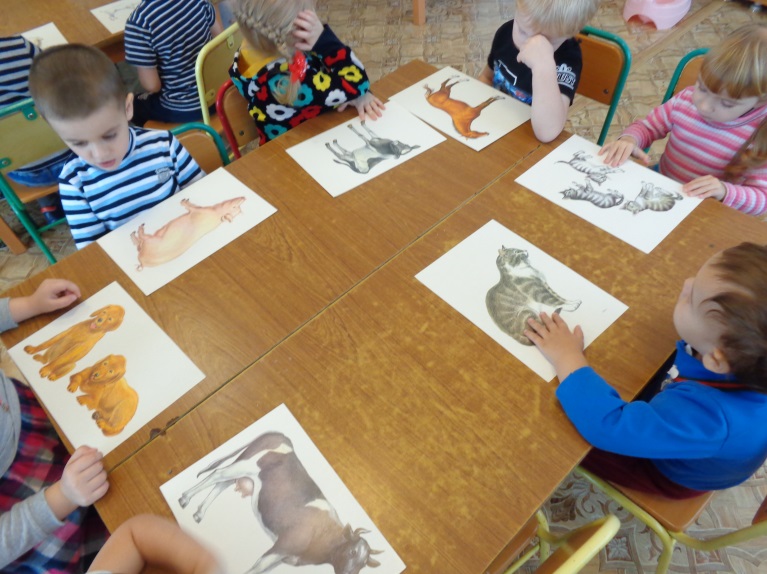 